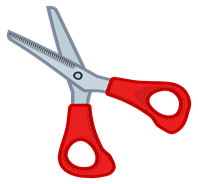 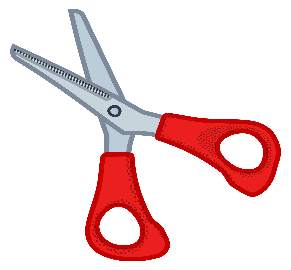 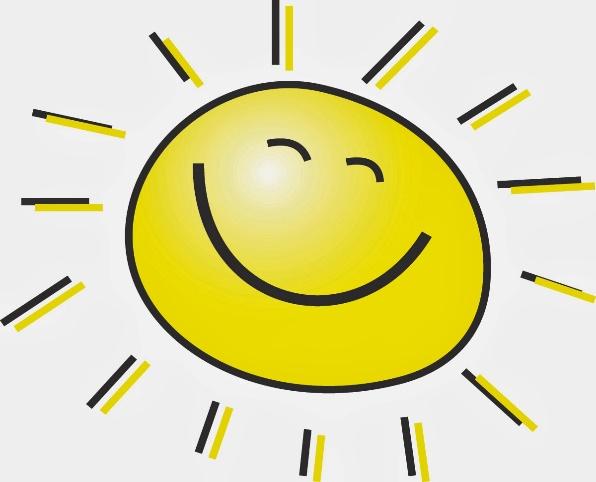 Ready Set LearnWho? 		Children ages 3-4Where? 	Bert Ambrose Elementary School LibraryWhat?	Sessions will contain stories, songs, motor skills, numeracy, guided child-parent activity time and parent information.  Great opportunity to introduce your child to the school environment.When?		Thursdays from 1:30 – 2:30 p.m.May 27 and June 3, 10*, 17*June 10 session is 6:00-7:00 pmPRE-REGISTRATION  is necessary in order for us to plan the event. Please pre-register by May 25th by calling (250) 785-2321.  Parents must attend with their child. If you are not comfortable coming into the school or not able to attend during the day, please register for our “virtual” package of preschool activities and these will be delivered to your child on June 7th. 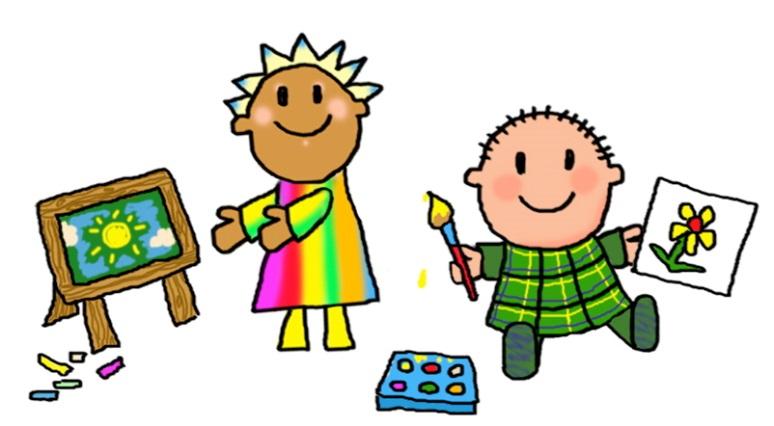 